СХЕМА ПРОВЕДЕНИЯ ОРВ ПРОЕКТОВ МНПА 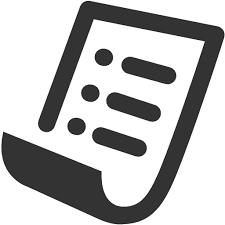 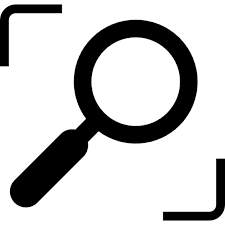 Список использованных сокращений:ОРВ – оценка регулирующего воздействия;МПА – муниципальный правовой акт города Барнаула;МНПА – муниципальный нормативный правовой акт города Барнаула;разработчик – орган администрации города Барнаула, орган местного самоуправления города Барнаула, иной субъект правотворческой инициативы, осуществляющий разработку проекта МНПА;закон Алтайского края от 10.11.2014 №90-ЗС – закон Алтайского края от 10.11.2014 №90-ЗС 
«О порядке проведения оценки регулирующего воздействия проектов муниципальных нормативных правовых актов и экспертизы муниципальных нормативных правовых актов»;сводный отчёт – сводный отчёт о проведении ОРВ;ответственный за подготовку заключения – орган, ответственный за подготовку заключения 
в соответствии с МПА, (комитет экономического развития и инвестиционной деятельности администрации города Барнаула);заключение – заключение по результатам ОРВ проекта МНПА;положение – Положение о проведении оценки регулирующего воздействия проектов муниципальных нормативных правовых актов города Барнаула и экспертизы муниципальных нормативных правовых актов города Барнаула;сводка – сводка предложений, поступивших в связи с проведением публичного обсуждения проекта МНПА и сводного отчёта;положения, вводящие избыточные обязанности, запреты и ограничения, – положения, вводящие избыточные обязанности, запреты и ограничения для субъектов предпринимательской и инвестиционной деятельности или способствующих их введению, а также положений, приводящих к возникновению необоснованных расходов субъектов предпринимательской и инвестиционной деятельности, расходов местного бюджета.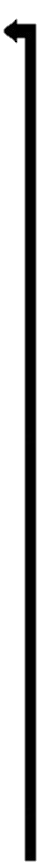 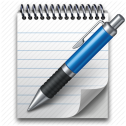 1. Разработка проекта МНПА, составление сводного отчёта и их публичное обсуждение (все действия на данной стадии осуществляет разработчик)1. Разработка проекта МНПА, составление сводного отчёта и их публичное обсуждение (все действия на данной стадии осуществляет разработчик)1. Разработка проекта МНПА, составление сводного отчёта и их публичное обсуждение (все действия на данной стадии осуществляет разработчик)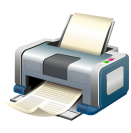 1.1. Подготовка текста проекта МНПА и сводного отчёта (подготовка текста проекта МНПА осуществляется в порядке, установленном МПА; содержание сводного отчёта определено в части 2 статьи 4 закона Алтайского края от 10.11.2014 №90-ЗС; форма сводного отчёта содержится в приложении 1 к Положению, утверждённому постановлением администрации города Барнаула от 23.09.2016 №1903)1.1. Подготовка текста проекта МНПА и сводного отчёта (подготовка текста проекта МНПА осуществляется в порядке, установленном МПА; содержание сводного отчёта определено в части 2 статьи 4 закона Алтайского края от 10.11.2014 №90-ЗС; форма сводного отчёта содержится в приложении 1 к Положению, утверждённому постановлением администрации города Барнаула от 23.09.2016 №1903)1.1. Подготовка текста проекта МНПА и сводного отчёта (подготовка текста проекта МНПА осуществляется в порядке, установленном МПА; содержание сводного отчёта определено в части 2 статьи 4 закона Алтайского края от 10.11.2014 №90-ЗС; форма сводного отчёта содержится в приложении 1 к Положению, утверждённому постановлением администрации города Барнаула от 23.09.2016 №1903)1.1. Подготовка текста проекта МНПА и сводного отчёта (подготовка текста проекта МНПА осуществляется в порядке, установленном МПА; содержание сводного отчёта определено в части 2 статьи 4 закона Алтайского края от 10.11.2014 №90-ЗС; форма сводного отчёта содержится в приложении 1 к Положению, утверждённому постановлением администрации города Барнаула от 23.09.2016 №1903)1.1. Подготовка текста проекта МНПА и сводного отчёта (подготовка текста проекта МНПА осуществляется в порядке, установленном МПА; содержание сводного отчёта определено в части 2 статьи 4 закона Алтайского края от 10.11.2014 №90-ЗС; форма сводного отчёта содержится в приложении 1 к Положению, утверждённому постановлением администрации города Барнаула от 23.09.2016 №1903)1.1. Подготовка текста проекта МНПА и сводного отчёта (подготовка текста проекта МНПА осуществляется в порядке, установленном МПА; содержание сводного отчёта определено в части 2 статьи 4 закона Алтайского края от 10.11.2014 №90-ЗС; форма сводного отчёта содержится в приложении 1 к Положению, утверждённому постановлением администрации города Барнаула от 23.09.2016 №1903)1.1. Подготовка текста проекта МНПА и сводного отчёта (подготовка текста проекта МНПА осуществляется в порядке, установленном МПА; содержание сводного отчёта определено в части 2 статьи 4 закона Алтайского края от 10.11.2014 №90-ЗС; форма сводного отчёта содержится в приложении 1 к Положению, утверждённому постановлением администрации города Барнаула от 23.09.2016 №1903)1.2. Публичное обсуждение проекта МНПА(срок проведения публичного обсуждения устанавливается разработчиком и не может составлять менее 15 рабочих дней с даты осуществления размещения проекта МНПА 
и сводного отчёта; данный срок может быть продлён по решению разработчика 
с осуществлением размещения этого решения)1.2. Публичное обсуждение проекта МНПА(срок проведения публичного обсуждения устанавливается разработчиком и не может составлять менее 15 рабочих дней с даты осуществления размещения проекта МНПА 
и сводного отчёта; данный срок может быть продлён по решению разработчика 
с осуществлением размещения этого решения)1.2. Публичное обсуждение проекта МНПА(срок проведения публичного обсуждения устанавливается разработчиком и не может составлять менее 15 рабочих дней с даты осуществления размещения проекта МНПА 
и сводного отчёта; данный срок может быть продлён по решению разработчика 
с осуществлением размещения этого решения)1.2. Публичное обсуждение проекта МНПА(срок проведения публичного обсуждения устанавливается разработчиком и не может составлять менее 15 рабочих дней с даты осуществления размещения проекта МНПА 
и сводного отчёта; данный срок может быть продлён по решению разработчика 
с осуществлением размещения этого решения)1.2. Публичное обсуждение проекта МНПА(срок проведения публичного обсуждения устанавливается разработчиком и не может составлять менее 15 рабочих дней с даты осуществления размещения проекта МНПА 
и сводного отчёта; данный срок может быть продлён по решению разработчика 
с осуществлением размещения этого решения)1.2. Публичное обсуждение проекта МНПА(срок проведения публичного обсуждения устанавливается разработчиком и не может составлять менее 15 рабочих дней с даты осуществления размещения проекта МНПА 
и сводного отчёта; данный срок может быть продлён по решению разработчика 
с осуществлением размещения этого решения)1.2. Публичное обсуждение проекта МНПА(срок проведения публичного обсуждения устанавливается разработчиком и не может составлять менее 15 рабочих дней с даты осуществления размещения проекта МНПА 
и сводного отчёта; данный срок может быть продлён по решению разработчика 
с осуществлением размещения этого решения)1.2.1. Размещение проекта МНПА и сводного отчёта в информационно-телекоммуникационной сети «Интернет» на официальном Интернет-сайте города Барнаула (в разделе «Оценка регулирующего воздействия» Правового портала; проведение публичного обсуждения начинается одновременно 
с осуществлением размещения проекта МНПА и сводного отчёта)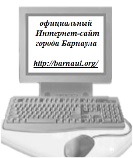 1.2.1. Размещение проекта МНПА и сводного отчёта в информационно-телекоммуникационной сети «Интернет» на официальном Интернет-сайте города Барнаула (в разделе «Оценка регулирующего воздействия» Правового портала; проведение публичного обсуждения начинается одновременно 
с осуществлением размещения проекта МНПА и сводного отчёта)1.2.1. Размещение проекта МНПА и сводного отчёта в информационно-телекоммуникационной сети «Интернет» на официальном Интернет-сайте города Барнаула (в разделе «Оценка регулирующего воздействия» Правового портала; проведение публичного обсуждения начинается одновременно 
с осуществлением размещения проекта МНПА и сводного отчёта)1.2.1. Размещение проекта МНПА и сводного отчёта в информационно-телекоммуникационной сети «Интернет» на официальном Интернет-сайте города Барнаула (в разделе «Оценка регулирующего воздействия» Правового портала; проведение публичного обсуждения начинается одновременно 
с осуществлением размещения проекта МНПА и сводного отчёта)1.2.1. Размещение проекта МНПА и сводного отчёта в информационно-телекоммуникационной сети «Интернет» на официальном Интернет-сайте города Барнаула (в разделе «Оценка регулирующего воздействия» Правового портала; проведение публичного обсуждения начинается одновременно 
с осуществлением размещения проекта МНПА и сводного отчёта)1.2.2. Извещение о начале публичного обсуждения (извещаются лица, указанные в части 3 статьи 5 закона Алтайского края от 10.11.2014 №90-ЗС; содержание извещения определено в части 3.1 статьи 5 закона Алтайского края 
от 10.11.2014 №90-ЗС)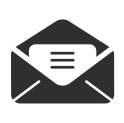 1.2.2. Извещение о начале публичного обсуждения (извещаются лица, указанные в части 3 статьи 5 закона Алтайского края от 10.11.2014 №90-ЗС; содержание извещения определено в части 3.1 статьи 5 закона Алтайского края 
от 10.11.2014 №90-ЗС)1.2.2. Извещение о начале публичного обсуждения (извещаются лица, указанные в части 3 статьи 5 закона Алтайского края от 10.11.2014 №90-ЗС; содержание извещения определено в части 3.1 статьи 5 закона Алтайского края 
от 10.11.2014 №90-ЗС)1.2.2. Извещение о начале публичного обсуждения (извещаются лица, указанные в части 3 статьи 5 закона Алтайского края от 10.11.2014 №90-ЗС; содержание извещения определено в части 3.1 статьи 5 закона Алтайского края 
от 10.11.2014 №90-ЗС)1.2.2. Извещение о начале публичного обсуждения (извещаются лица, указанные в части 3 статьи 5 закона Алтайского края от 10.11.2014 №90-ЗС; содержание извещения определено в части 3.1 статьи 5 закона Алтайского края 
от 10.11.2014 №90-ЗС)1.2.3. Рассмотрение предложений, поступивших в связи с проведением публичного обсуждения проекта МНПА и сводного отчёта, составление сводки этих предложений (сводка предложений составляется 
не позднее 5 рабочих дней после окончания срока публичного обсуждения)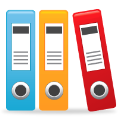 1.2.3. Рассмотрение предложений, поступивших в связи с проведением публичного обсуждения проекта МНПА и сводного отчёта, составление сводки этих предложений (сводка предложений составляется 
не позднее 5 рабочих дней после окончания срока публичного обсуждения)1.2.3. Рассмотрение предложений, поступивших в связи с проведением публичного обсуждения проекта МНПА и сводного отчёта, составление сводки этих предложений (сводка предложений составляется 
не позднее 5 рабочих дней после окончания срока публичного обсуждения)1.2.3. Рассмотрение предложений, поступивших в связи с проведением публичного обсуждения проекта МНПА и сводного отчёта, составление сводки этих предложений (сводка предложений составляется 
не позднее 5 рабочих дней после окончания срока публичного обсуждения)1.2.3. Рассмотрение предложений, поступивших в связи с проведением публичного обсуждения проекта МНПА и сводного отчёта, составление сводки этих предложений (сводка предложений составляется 
не позднее 5 рабочих дней после окончания срока публичного обсуждения)1.2.4.Решение по результатам публичного обсуждения1.2.4.Решение по результатам публичного обсуждения1.2.4.Решение по результатам публичного обсуждения1.2.4.Решение по результатам публичного обсуждения1.2.4.Решение по результатам публичного обсужденияо доработке проекта МНПА 
(при необходимости) 
и сводного отчёта(в сводный отчёт дополнительно включаются сведения, указанные в части 8 статьи 5 закона Алтайского края 
от 10.11.2014 №90-ЗС)о доработке проекта МНПА 
(при необходимости) 
и сводного отчёта(в сводный отчёт дополнительно включаются сведения, указанные в части 8 статьи 5 закона Алтайского края 
от 10.11.2014 №90-ЗС)об отказе от принятия МНПА (за исключением МНПА, в отношении которых предусматривается обязательность правового регулирования 
в соответствии с законодательством Российской Федерации и (или) законодательством Алтайского края 
в установленный срок)об отказе от принятия МНПА (за исключением МНПА, в отношении которых предусматривается обязательность правового регулирования 
в соответствии с законодательством Российской Федерации и (или) законодательством Алтайского края 
в установленный срок)размещение доработанных 
по результатам публичного обсуждения сводного отчёта и проекта МНПА, направление их ответственному за подготовку заключенияразмещение доработанных 
по результатам публичного обсуждения сводного отчёта и проекта МНПА, направление их ответственному за подготовку заключенияразмещение информации 
об отказе от принятия МНПА 
и извещение об этом лиц, указанных в части 3 статьи 5 закона Алтайского края 
от 10.11.2014 №90-ЗС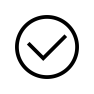 размещение информации 
об отказе от принятия МНПА 
и извещение об этом лиц, указанных в части 3 статьи 5 закона Алтайского края 
от 10.11.2014 №90-ЗС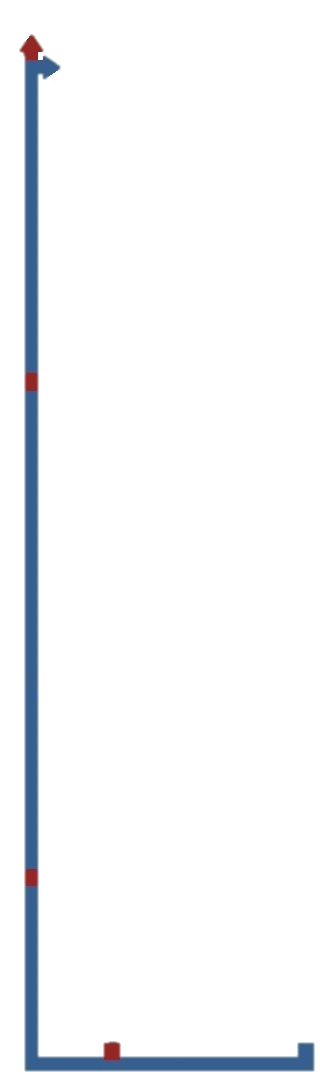 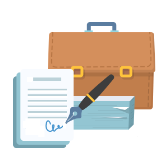 2. Подготовка заключения осуществляется ответственным за подготовку заключения (комитет экономического развития и инвестиционной деятельности администрации города Барнаула) в срок не более 15 рабочих дней со дня поступления проекта МНПА и сводного отчёта. Заключение размещается на официальном Интернет-сайте города Барнаула ответственным за подготовку заключения не позднее 3 рабочих дней со дня подготовки заключения. Содержание заключения определено в части 2 статьи 6 закона Алтайского края 
от 10.11.2014 №90-ЗС. Форма заключения содержится в приложении 2 
к Положению, утверждённому постановлением администрации города Барнаула от 23.09.2016 №1903.2. Подготовка заключения осуществляется ответственным за подготовку заключения (комитет экономического развития и инвестиционной деятельности администрации города Барнаула) в срок не более 15 рабочих дней со дня поступления проекта МНПА и сводного отчёта. Заключение размещается на официальном Интернет-сайте города Барнаула ответственным за подготовку заключения не позднее 3 рабочих дней со дня подготовки заключения. Содержание заключения определено в части 2 статьи 6 закона Алтайского края 
от 10.11.2014 №90-ЗС. Форма заключения содержится в приложении 2 
к Положению, утверждённому постановлением администрации города Барнаула от 23.09.2016 №1903.2. Подготовка заключения осуществляется ответственным за подготовку заключения (комитет экономического развития и инвестиционной деятельности администрации города Барнаула) в срок не более 15 рабочих дней со дня поступления проекта МНПА и сводного отчёта. Заключение размещается на официальном Интернет-сайте города Барнаула ответственным за подготовку заключения не позднее 3 рабочих дней со дня подготовки заключения. Содержание заключения определено в части 2 статьи 6 закона Алтайского края 
от 10.11.2014 №90-ЗС. Форма заключения содержится в приложении 2 
к Положению, утверждённому постановлением администрации города Барнаула от 23.09.2016 №1903.2. Подготовка заключения осуществляется ответственным за подготовку заключения (комитет экономического развития и инвестиционной деятельности администрации города Барнаула) в срок не более 15 рабочих дней со дня поступления проекта МНПА и сводного отчёта. Заключение размещается на официальном Интернет-сайте города Барнаула ответственным за подготовку заключения не позднее 3 рабочих дней со дня подготовки заключения. Содержание заключения определено в части 2 статьи 6 закона Алтайского края 
от 10.11.2014 №90-ЗС. Форма заключения содержится в приложении 2 
к Положению, утверждённому постановлением администрации города Барнаула от 23.09.2016 №1903.2. Подготовка заключения осуществляется ответственным за подготовку заключения (комитет экономического развития и инвестиционной деятельности администрации города Барнаула) в срок не более 15 рабочих дней со дня поступления проекта МНПА и сводного отчёта. Заключение размещается на официальном Интернет-сайте города Барнаула ответственным за подготовку заключения не позднее 3 рабочих дней со дня подготовки заключения. Содержание заключения определено в части 2 статьи 6 закона Алтайского края 
от 10.11.2014 №90-ЗС. Форма заключения содержится в приложении 2 
к Положению, утверждённому постановлением администрации города Барнаула от 23.09.2016 №1903.2. Подготовка заключения осуществляется ответственным за подготовку заключения (комитет экономического развития и инвестиционной деятельности администрации города Барнаула) в срок не более 15 рабочих дней со дня поступления проекта МНПА и сводного отчёта. Заключение размещается на официальном Интернет-сайте города Барнаула ответственным за подготовку заключения не позднее 3 рабочих дней со дня подготовки заключения. Содержание заключения определено в части 2 статьи 6 закона Алтайского края 
от 10.11.2014 №90-ЗС. Форма заключения содержится в приложении 2 
к Положению, утверждённому постановлением администрации города Барнаула от 23.09.2016 №1903.2. Подготовка заключения осуществляется ответственным за подготовку заключения (комитет экономического развития и инвестиционной деятельности администрации города Барнаула) в срок не более 15 рабочих дней со дня поступления проекта МНПА и сводного отчёта. Заключение размещается на официальном Интернет-сайте города Барнаула ответственным за подготовку заключения не позднее 3 рабочих дней со дня подготовки заключения. Содержание заключения определено в части 2 статьи 6 закона Алтайского края 
от 10.11.2014 №90-ЗС. Форма заключения содержится в приложении 2 
к Положению, утверждённому постановлением администрации города Барнаула от 23.09.2016 №1903.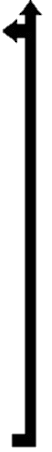 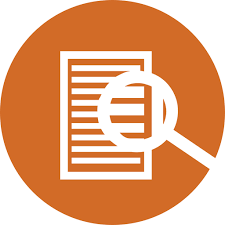 В заключении могут содержаться выводыВ заключении могут содержаться выводыВ заключении могут содержаться выводыВ заключении могут содержаться выводыВ заключении могут содержаться выводыВ заключении могут содержаться выводыВ заключении могут содержаться выводыВ заключении могут содержаться выводыВ заключении могут содержаться выводыо соблюдении порядка проведения ОРВ и об отсутствии (положительное заключение) положений, вводящих избыточные обязанности, запреты и ограничения о соблюдении порядка проведения ОРВ и об отсутствии (положительное заключение) положений, вводящих избыточные обязанности, запреты и ограничения о соблюдении порядка проведения ОРВ и об отсутствии (положительное заключение) положений, вводящих избыточные обязанности, запреты и ограничения о соблюдении порядка проведения ОРВ и о наличии (отрицательное заключение) положений, вводящих избыточные обязанности, запреты и ограничения о соблюдении порядка проведения ОРВ и о наличии (отрицательное заключение) положений, вводящих избыточные обязанности, запреты и ограничения о соблюдении порядка проведения ОРВ и о наличии (отрицательное заключение) положений, вводящих избыточные обязанности, запреты и ограничения о соблюдении порядка проведения ОРВ и о наличии (отрицательное заключение) положений, вводящих избыточные обязанности, запреты и ограничения о несоблюдении порядка проведения ОРВо несоблюдении порядка проведения ОРВОРВ завершается, 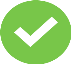 проект МНПА подлежит согласованию и последующему принятию в установленном МПА порядкеОРВ завершается, проект МНПА подлежит согласованию и последующему принятию в установленном МПА порядкеОРВ завершается, проект МНПА подлежит согласованию и последующему принятию в установленном МПА порядкеОРВ продолжается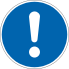 ОРВ продолжаетсяОРВ продолжаетсяОРВ продолжаетсяОРВ возобновляется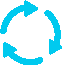 (разработчик проводит 
процедуры ОРВ, начиная 
с невыполненной, дорабатывает проект МНПА, повторно направляет проект МНПА и сводный
 отчёт ответственному 
за подготовку заключения)ОРВ возобновляется(разработчик проводит 
процедуры ОРВ, начиная 
с невыполненной, дорабатывает проект МНПА, повторно направляет проект МНПА и сводный
 отчёт ответственному 
за подготовку заключения)дорабатывает проект МНПА
в соответствии с отрицательным заключением, повторно направляет 
проект МНПА и сводный отчёт ответственному за подготовку 
заключениядорабатывает проект МНПА
в соответствии с отрицательным заключением, повторно направляет 
проект МНПА и сводный отчёт ответственному за подготовку 
заключениядорабатывает проект МНПА
в соответствии с отрицательным заключением, повторно направляет 
проект МНПА и сводный отчёт ответственному за подготовку 
заключениядорабатывает проект МНПА
в соответствии с отрицательным заключением, повторно направляет 
проект МНПА и сводный отчёт ответственному за подготовку 
заключенияподготавливает мотивированные 
возражения и направляет их 
и проект МНПА (с учётом части 
или без учёта всех замечаний, 
указанных в отрицательном заключении) ответственному за подготовку 
заключения, в течение 15 рабочих дней 
с момента направления мотивированных возражений проводится работа 
по устранению разногласий, 
по результатам которой разработчиком совместно с ответственным за подготовку заключения принимается решениеподготавливает мотивированные 
возражения и направляет их 
и проект МНПА (с учётом части 
или без учёта всех замечаний, 
указанных в отрицательном заключении) ответственному за подготовку 
заключения, в течение 15 рабочих дней 
с момента направления мотивированных возражений проводится работа 
по устранению разногласий, 
по результатам которой разработчиком совместно с ответственным за подготовку заключения принимается решениеподготавливает мотивированные 
возражения и направляет их 
и проект МНПА (с учётом части 
или без учёта всех замечаний, 
указанных в отрицательном заключении) ответственному за подготовку 
заключения, в течение 15 рабочих дней 
с момента направления мотивированных возражений проводится работа 
по устранению разногласий, 
по результатам которой разработчиком совместно с ответственным за подготовку заключения принимается решениео доработке проекта МНПАо доработке проекта МНПАо доработке проекта МНПАо доработке проекта МНПАо доработке проекта МНПАо невнесении в проект МНПА 
изменений и (или) дополненийо невнесении в проект МНПА 
изменений и (или) дополненийо невнесении в проект МНПА 
изменений и (или) дополненийо невнесении в проект МНПА 
изменений и (или) дополненийесли доработка проекта МНПА по результатам отрицательного заключения приводит к существенному изменению проекта МНПА (изменяются более половины положений проекта), 
он подлежит ОРВ, начиная 
с этапа разработки проекта МНПА, составления сводного отчёта и их публичного обсужденияесли доработка проекта МНПА по результатам отрицательного заключения приводит к существенному изменению проекта МНПА (изменяются более половины положений проекта), 
он подлежит ОРВ, начиная 
с этапа разработки проекта МНПА, составления сводного отчёта и их публичного обсужденияесли доработка проекта МНПА по результатам отрицательного заключения не приводит 
к существенному изменению проекта МНПА, разработчик направляет проект МНПА 
ответственному 
за подготовку заключения повторно для подготовки заключенияесли доработка проекта МНПА по результатам отрицательного заключения не приводит 
к существенному изменению проекта МНПА, разработчик направляет проект МНПА 
ответственному 
за подготовку заключения повторно для подготовки заключенияесли доработка проекта МНПА по результатам отрицательного заключения не приводит 
к существенному изменению проекта МНПА, разработчик направляет проект МНПА 
ответственному 
за подготовку заключения повторно для подготовки заключенияесли по результатам работы по устранению разногласий принято решение о невнесении в проект МНПА изменений и (или) дополнений, комитет экономического развития и инвестиционной деятельности администрации города Барнаула подготавливает положительное заключениеесли по результатам работы по устранению разногласий принято решение о невнесении в проект МНПА изменений и (или) дополнений, комитет экономического развития и инвестиционной деятельности администрации города Барнаула подготавливает положительное заключениеесли по результатам работы по устранению разногласий принято решение о невнесении в проект МНПА изменений и (или) дополнений, комитет экономического развития и инвестиционной деятельности администрации города Барнаула подготавливает положительное заключениеесли по результатам работы по устранению разногласий принято решение о невнесении в проект МНПА изменений и (или) дополнений, комитет экономического развития и инвестиционной деятельности администрации города Барнаула подготавливает положительное заключение